2017©Assumption-Kokusai　　探究科は本校オリジナルの科目で今年度から始まります。では探究科って何を学ぶのでしょうか？①世界の課題（グローバルイシュー）を学ぶ。　日本や世界には解決すべき課題があります。国連はそれらを「持続可能な開発目標（グローバルゴールズ）」として17項目の目標に整理しています。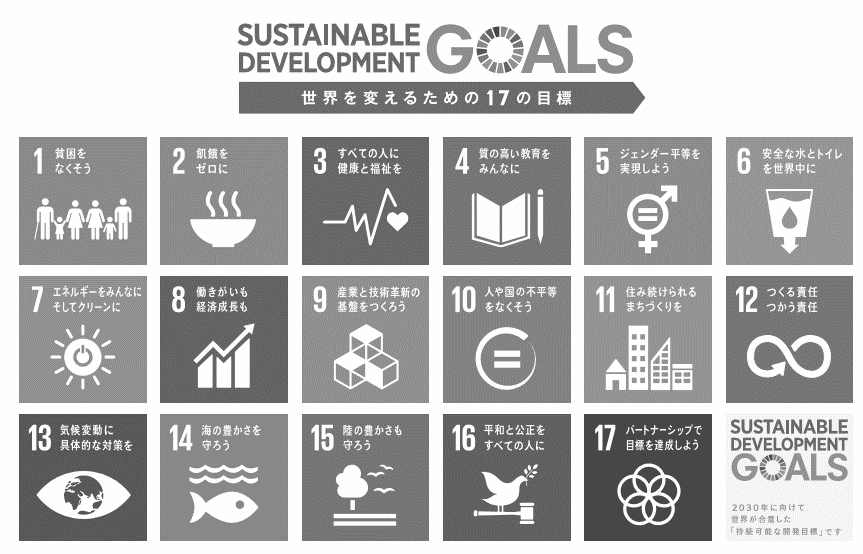 「持続可能な開発目標（Sustainable　Development　Goals：SDGs）」2015国連総会　②学び方を学ぶ　　探究科の2年間・3年間のゴールは卒業論文を書くことです。論文とは仮説を立て根拠を持って　自分の考えを書いた文章です。そのために必要な次のスキルを授業の中で学びます。　③学んだことをもとに行動する　「Think Globally、 Act Locally（地球規模で考え、足元から行動せよ」という言葉があります。　世界の課題を見つめつつ、自分にできることから行動する「世界に貢献する人」を目指しましょう！　学年の最初！・・ということで自己紹介を通して学び方を学びましょう！STEP1　自分の情報についてイメージマップを使って整理しよう。　　　　　☞方法はスライドで　☞評価：2段階12以上のキーワードSTEP2　小グループで自己紹介します。　　　　　①イメージマップをみんなに見せながら30秒～1分程度の自己紹介を行います。　　　　　②自己紹介が終わったら、自分の順番の前の人が質問を1つしてください。STEP3　他の人の自己紹介と自分の自己紹介の情報を比べて次の図（ベン図）に整理してください。STEP4　今回の授業で学んだことを箇条書きで書いてください。　　　　　☞評価：客観的な内容　3つ以上予告：次回は今回の学びをもとに自己紹介の作文を作ります。高校探究科No.01年組番名前１．オリエンテーション「探究科」って何？知識を得る課題を考える情報を収集する情報を整理するまとめる発表する・講演・映像・本・Web・他者の考え・質問・論題・仮説の立て方図書館ｲﾝﾀｰﾈｯﾄ問い合わせｲﾝﾀﾋﾞｭｰｱﾝｹｰﾄｲﾒｰｼﾞﾏｯﾌﾟﾟﾌﾞﾚｰﾝｽﾄｰﾐﾝｸﾞ思考ﾂｰﾙ付箋・KJ法ﾏｯﾋﾟﾝｸﾞ模造紙レポート作文・論文新聞ｸﾞﾗﾌ・表ｽﾋﾟｰﾁﾌﾟﾚｾﾞﾝﾃｰｼｮﾝﾃﾞｨﾍﾞｰﾄﾊﾟﾈﾙﾃﾞｨｽｶｯｼｮﾝ2．自己紹介をしよう！自分が受けた質問自分がした質問